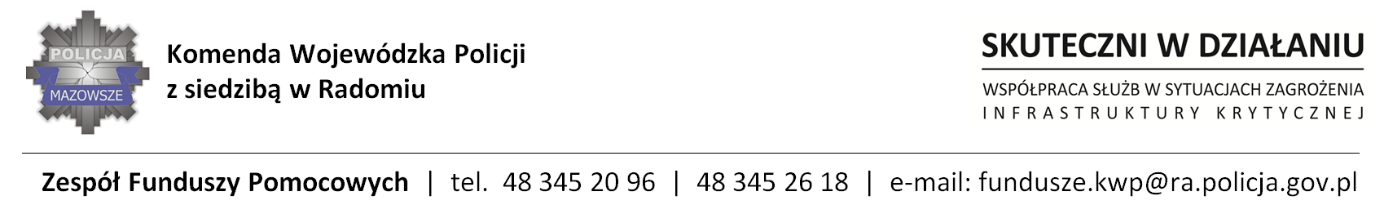 									Radom, dnia 29.07.2021r.ZP – 979 /21        WYKONAWCYZMIANA TREŚCI SWZPrzedmiot zamówienia: Szkolenie dla 60 osób z zakresu prowadzenia działań bojowych na obiektach infrastruktury krytycznej oraz pokonywania przeszkód technicznych (mechanicznie, termicznie, wybuchowo) z uwzględnieniem zagrożeń CBRN-E oraz szkolenie dla 60 osób z zakresu udzielania pierwszej pomocy z elementami medycyny taktycznej ofiarom zamachu, w tym osobom narażonym na oddziaływanie czynników CBRN-E; program szkolenia oparty na wytycznych amerykańskiego komitetu Tactical Combat Casualty Care (TCCC).Szkolenia realizowane w ramach Projektu pt: „Skuteczni w działaniu – współpraca służb 
w sytuacjach zagrożenia infrastruktury krytycznej” o  nr PL/2020/PR/0080 dofinansowanego 
z Funduszy Bezpieczeństwa Wewnętrznego na podstawie Porozumienia finansowego nr 80/PL/2020/FBWTryb udzielenia zamówienia: tryb podstawowy z możliwością prowadzenia negocjacji                                Nr wew. postępowania 21 /21	Zamawiający - Komenda Wojewódzka Policji z siedzibą w Radomiu działając na podstawie art. 286 ust. 1 ustawy z dnia 11 września 2019r. Prawo zamówień publicznych ( Dz. U. z 2019r poz. 2019 
z późn. zm. ) dokonuje zmiany treści swz w następującym zakresie:Zmianie ulega termin składania i otwarcia ofert:-  składania ofert z dnia 02.08.2021r., godzina 10:00 na dzień 18.08.2021r., godzina 10:00-  otwarcia ofert z dnia 02.08.2021r., godzina 10:05 na dzień 18.08.2021r., godzina 10:05- w pkt. X ppkt. 1 swz JESTWykonawca jest związany ofertą od dnia upływu terminu składania ofert, przy czym pierwszym dniem terminu związania ofertą jest dzień, w którym upływa termin składania ofert 
do dnia 31.08.2021r.BYĆ POWINNOWykonawca jest związany ofertą od dnia upływu terminu składania ofert, przy czym pierwszym dniem terminu związania ofertą jest dzień, w którym upływa termin składania ofert 
do dnia 16.09.2021r.- w pkt. XIV ppkt. 8 swz JESTOfertę wraz z wymaganymi załącznikami należy złożyć w terminie do dnia 02.08.2021r., 
do godziny 10:00 BYĆ POWINNOOfertę wraz z wymaganymi załącznikami należy złożyć w terminie do dnia 18.08.2021r., 
do godziny 10:00 - w pkt. XV ppkt. 1 swzJESTOtwarcie ofert nastąpi w dniu 02.08.2021r., o godzinie 10:05 za pośrednictwem Platformy. BYĆ POWINNOOtwarcie ofert nastąpi w dniu 18.08.2021r., o godzinie 10:05 za pośrednictwem Platformy	- w Załączniku nr 3 do swz ( formularz ofertowy )JESTOŚWIADCZAMY, że jesteśmy związani niniejszą ofertą od dnia upływu terminu składania ofert do dnia 31.08.2021r.BYĆ POWINNOOŚWIADCZAMY, że jesteśmy związani niniejszą ofertą od dnia upływu terminu składania ofert do dnia 16.09.2021r.Powyższe zmiany treści SWZ stanowią integralną część Specyfikacji Warunków Zamówienia i należy je uwzględnić podczas przygotowywania ofert. Ogłoszenie o zmianie ogłoszenia w zakresie terminu składania i otwarcia ofert, 
a także w zakresie terminu związania ofertą zostanie zamieszczone na stronie internetowej prowadzonego postępowania  pod adresem https://platformazakupowa.pl/pn/kwp_radom.	Pozostałe zapisy swz pozostają bez zmian.Załączniki:Zał. nr 1 – Ogłoszenie o zmianie ogłoszenia o zamówieniu.                                                                                                                    Z poważaniemw/z STARSZY INSPEKTOR Sekcji Zamówień Publicznych KWP z siedzibą w Radomiu Agnieszka SytaWyk. egz. poj.Opracował: A.SWysłano za pośrednictwem platformy zakupowej Open Nexus